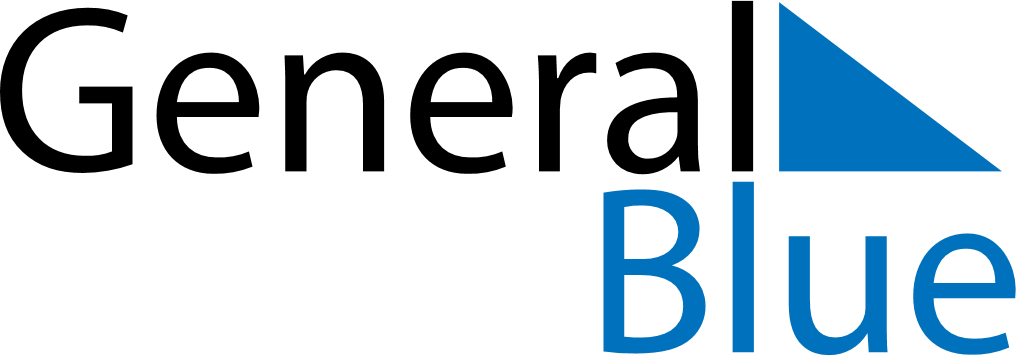 July 2030July 2030July 2030July 2030Burkina FasoBurkina FasoBurkina FasoMondayTuesdayWednesdayThursdayFridaySaturdaySaturdaySunday1234566789101112131314Birthday of Muhammad (Mawlid)Birthday of Muhammad (Mawlid)15161718192020212223242526272728293031